$110,000BERG & HICKS – MADISON907 8TH AVENUE WEST MOBRIDGE – NWTS CO’S 3RD ADDN., SOUTH 20’ LOT 3 & NORTH 30’ OF LOT 4, BLOCK 29RECORD #6128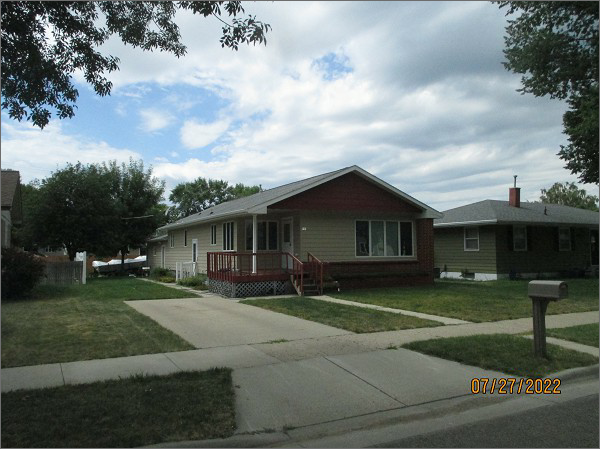 LOT SIZE: 50’ X 120’YEAR BUILT: 1960                                    TYPE: SINGLE FAMILYQUALITY: FAIRCONDITION: AVERAGEGROUND FLOOR AREA: 1287 SQFTBASEMENT: 1287 SQFTBEDROOMS: 3. BATHS: 1FIXTURES: 8GARAGE – ATTACHED: 678 SQFT                                             SOLD ON 12/17/21 FOR $110,000ASSESSED IN 2022 AT $131,990ASSESSED IN 2017 AT $129,790